Όνομα:…………………………………………. Ημερομηνία:……………………………….Σύνθετες λέξεις με αριθμητικά επίθεταΓράψε με μια λέξη πώς λέγεται … Η λέξη που έχει μια συλλαβή		 __________________________ Το σχήμα που έχει τέσσερις πλευρές	 __________________________ Το όχημα που έχει δύο θέσεις		 __________________________ Ο αριθμός που έχει ένα ψηφίο		 __________________________ Αυτός που έχει ύψος δυο μέτρα		 __________________________ Αυτός που έχει τρία χρώματα		 __________________________ Η οικοδομή που έχει πέντε ορόφους	 __________________________Συμπλήρωσε με δι(σ)- ή δυσ- στο πιο κάτω κείμενο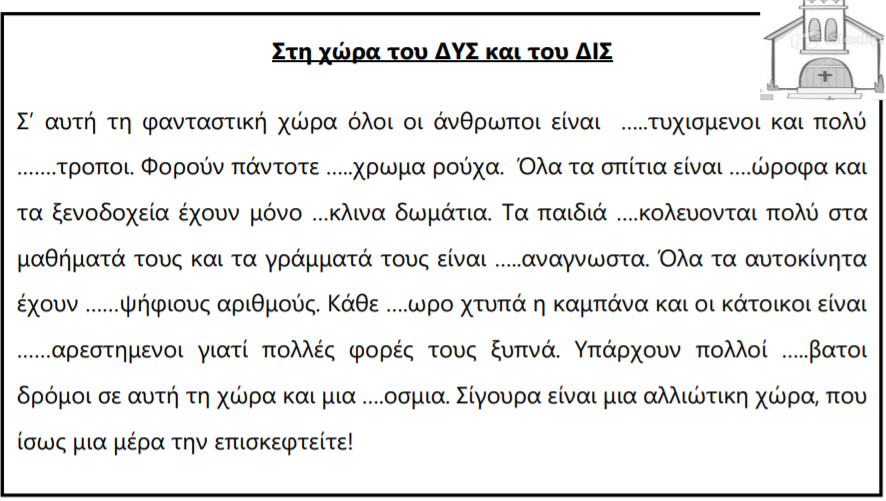 Συμπληρώνω τις φράσεις με τη σωστή σύνθετη λέξη: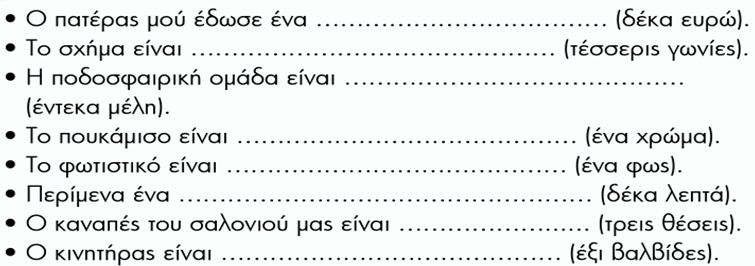 